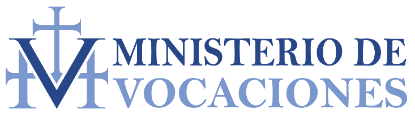 Hora Santa para las FamiliasNOMBREDIRECCIÓN DE EMAIL